Publicado en Madrid el 30/11/2016 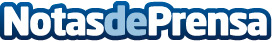 El 53% de los españoles afirma usar alguna Fintech para sus servicios financierosEspaña es el quinto país del mundo con mayor porcentaje, superado sólo por asiáticosDatos de contacto:Soledad OlallaNota de prensa publicada en: https://www.notasdeprensa.es/el-53-de-los-espanoles-afirma-usar-alguna_1 Categorias: Internacional Nacional Finanzas E-Commerce Ciberseguridad Seguros http://www.notasdeprensa.es